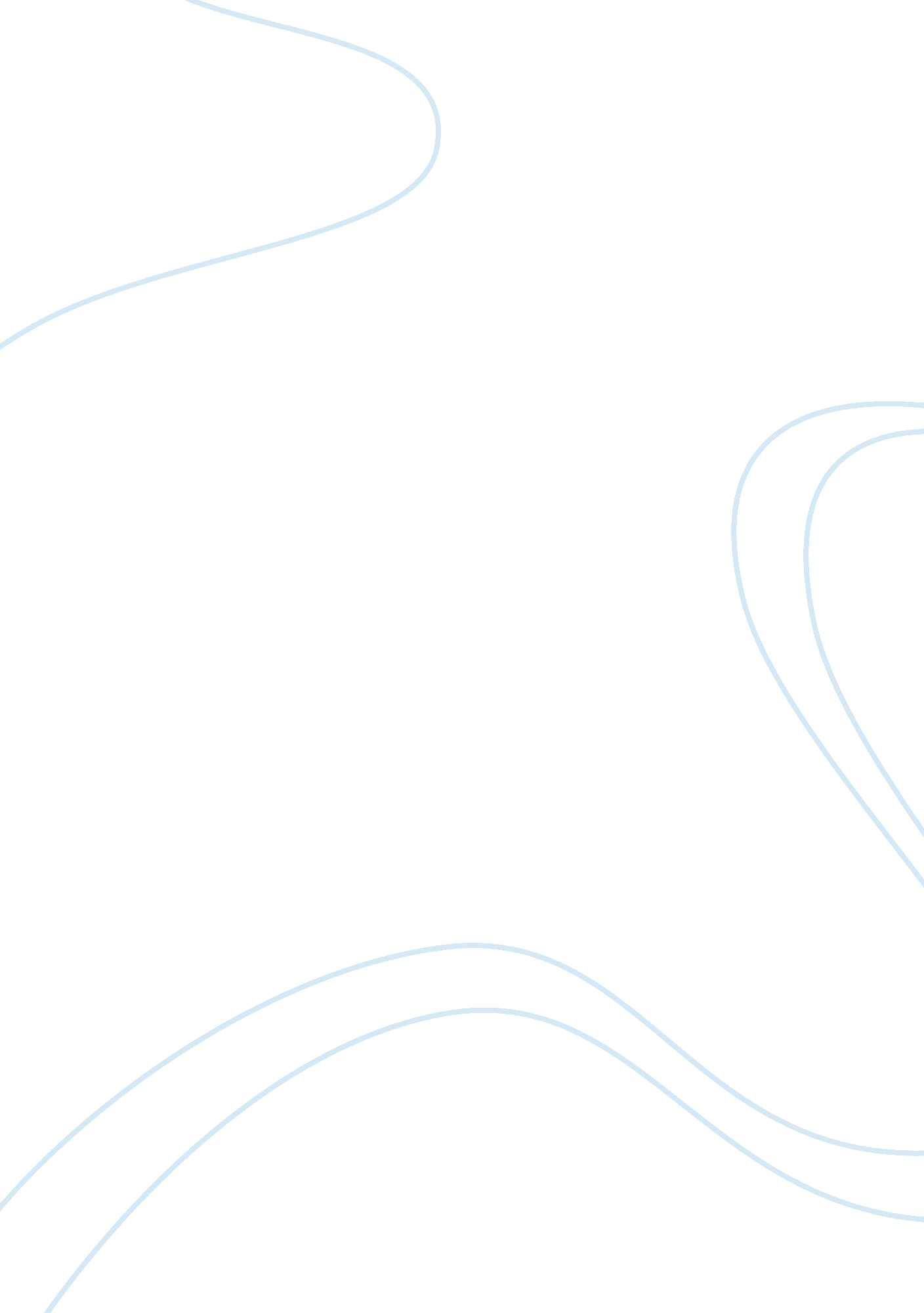 Integrity that such institution, who direct theirBusiness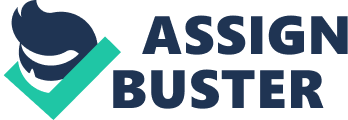 INTEGRITY                                                                     Integrity maybe defined as the nature of being honest and having solid moral values that youdecline to change. ACADEMIC AND PROFESSIONAL INTEGRITYAcademic andprofessional integrity may be defined as the honesty and moral principles ofthe employees, workers, teachers and all other people that are responsible in runningthat business or institution. In order to practice Academic and professionalintegrity a student must not do some of things such as coping an assessment/plagiarism, should not copy during the examinations, summit their assessments on time, shouldnot give unusual and fake reasons to get extensions. He/she should be clearabout their goal/aim of their life. Academic and professional integrity not onlyimplies on student or employees but also on the teachers and managers of thatsuch institution, who direct their student or employees to achieve their goals. According tome Academic integrity is basic to the scholarly existence of the University. Understudies who utilize or endeavor to use as their own the appropriateresponses, words, thoughts or research discoveries of someone else are liableof scholarly deceptive nature. Notwithstanding such demonstrations ofbamboozling or written falsification, any unapproved ownership of examinations, covering up of source materials or messing with grade records are demonstrationsof scholastic untrustworthiness particularly prohibited by University rules.  Some of thepoints how I will practice academic integrity in my future studies at AIH·        Iwill never try to cheat in exams or trying to copy from others.·        Bealways honest and trust the teachers and do everything according to their instructions.·        Performrequired research to create writing. In the end I wouldlike to say that Academic and professional integrity is very important tocreate a good communication between both the student/employees and theteacher/managers. 